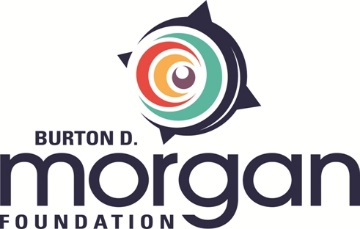 COLLEGIATE ENTREPRENEURSHIP MICROGRANTS PROGRAMFINAL GRANT REPORTING FORM Do not submit this form unless all microgrant funds have been spent.  If your institution still has remaining funds, contact your program officer to discuss.Please email your completed form to Gina Dotson, Grants and Communications Manager, at gdotson@bdmorganfdn.org.  You may use as much space as needed and/or attach addenda.  Grant Number:  				Date Submitted:  		(Assigned in grant award letter)Grantee organization’s name:Name and title of person submitting report:Phone number and e-mail address of person submitting report:Short AnswerPlease provide a short response to the following questions. When designing the program, did you reach out to institutions in Northeast Ohio to inform your program’s design?  If yes, list those institutions. When designing the program, did you reach out to institutions outside Northeast Ohio to inform program design?  If yes, list those institutions. Does your campus plan to continue the microgrants program in the future?  Why or why not?Did the program allow you to connect with new student populations or majors? If yes, briefly describe.During the grant period, did you raise any additional funds for microgrants?  If yes, briefly describe.Did the program have an impact on your campus?  If yes, briefly describe. ParticipationProvide a table (as an Excel or Word document) showing the following:Name of the student venture; What the venture does; Microgrant value; Major of student recipient; Purpose of funds (e.g., enabled assembly of additional product for product testing in more locations, filed LLC, funds used to hire a part-time team member, met with a CPA to get financial books in order); and (Optional) any other notable impact the dollars had on the venture.   Roughly how many of your microgrants went to:Students of colorWomenRoughly what number of your microgrants went to graduate students?Roughly how many of your microgrants went to businesses in the following stages:Imagining – An idea is conceived and linked to a market need. A vision is created with colleagues and partners.  The end of this stage is a well-reasoned concept.Incubating – Business hypotheses are tested, and a business path and plan is put into place. Early prototypes are created.Demonstrating – The business has a product/service, platform, and business model and is actively demonstrating products/services and processes. If the venture is based upon a product, the first quantities of products are produced.  Data is collected on pricing, distribution channels, and market acceptance.Market Entry - There is ongoing production and revenue generation.  Promotion and market positioning are occurring.Growth & Sustainability – The venture is acting upon opportunities for sales growth and moving toward profitability.  Roughly how many of your microgrant recipients were new to engaging with your institution’s entrepreneurship programming?On average, how many hours of direct support did a staff member of your entrepreneurship program provide to each microgrant recipient?Extended ResponseIf you experienced any challenges designing your program, outline what those were and how you overcame them.   Additionally, if you have any advice or insights to share with other campuses, please note those insights. How did this program further free enterprise principles on your campus?Please copy and paste or attach a copy of your guidelines/application.(Optional) If you collected any testimonials from recipients that speak to the impact of receiving a microgrant, please copy and paste them here. 